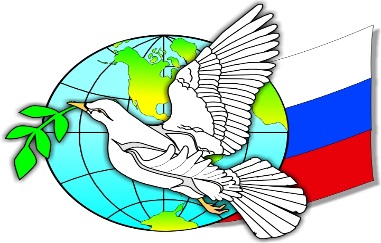 МЕЖДУНАРОДНЫЙ   ОБЩЕСТВЕННЫЙ   ФОНД "Р о с с и й с к и й  Ф о н д  М и р а"  КАЛИНИНГРАДСКОЕ  ОБЛАСТНОЕ ОТДЕЛЕНИЕ КАЛИНИНГРАДСКИЙ  ОБЛАСТНОЙ   ФОНД   МИРАKALININGRAD  REGIONAL  PEACE  FOUNDATIONЮридический адрес: 236022, город Калининград, Советский проспект 13, к. 110,тел./факс (4012) 95-39-30, (4012) 95-55-83, e-mail: aopko@mail.ruПОЛОЖЕНИЕ О ПРОВЕДЕНИИ IX МЕЖДУНАРОДНОГО ДЕТСКОГО И МОЛОДЁЖНОГО ФЕСТИВАЛЯ НАЦИОНАЛЬНЫХ КУЛЬТУР «БАЛТИЙСКОЕ ОЖЕРЕЛЬЕ»Цели и задачи Фестиваля:- Сохранение и развитие традиций народной многонациональной культуры Российской Федерации и зарубежных стран;- Развитие, поддержка и популяризация творчества детей и молодёжи;- Обмен опытом творческих делегаций.Место проведения: Россия, Калининградская область, г. КалининградДата проведения: с 28 марта по 30 марта 2014 года.Фестиваль проводится при поддержке: Международного общественного фонда «Российский фонд мира», Министерства по муниципальному развитию и внутренней политике, Министерства образования Калининградской области, Комитета по образованию администрации городского округа «Город Калининград», Общественной палаты Калининградской области.Организаторы Фестиваля: Калининградский областной общественный фонд мира и Детско-юношеский Центр «На Комсомольской» г. Калининграда приглашают старых и новых друзей, единомышленников на яркий праздник музыки, танца, песни, народной игры. Место проведения Фестиваля в прекрасном городе Калининграде – столице Янтарного края, 40 километров от Балтийского моря.  Концертный зал на 700 мест соответствует всем современным требованиям. 2.Условия участия2.1. Принимают участие: творческие самодеятельные коллективы, отдельные исполнители образовательных организаций общего и дополнительного образования, учреждений культуры, среднего профессионального звена (колледжи, училища), ВУЗы.Возраст участников: от 9 лет до 25 лет2.2 Оргкомитет оставляет за собой право не включать в конкурсную программу номера низкого исполнительского уровня.2.3. Заявка на участие принимается установленного образца с 10 января по 10 марта 2014 года. Количество участников ограничено. 2.4. К заявке прилагается: Для граждан Российской Федерации -  список приезжающих (фамилия, имя, отчество, дата рождения, адрес, телефон, организация, учреждение, которое отправляет делегацию, заверенное директором организации, директором учреждения. Иметь при себе: Медицинский полис, нотариально заверенное согласие родителей для пересечения границ, загранпаспорт). Для граждан ближнего и дальнего зарубежья – список приезжающих (фамилия, имя, № загранпаспорта, дата выдачи, срок действия, страна, адрес проживания, отдельно в списке выделяется руководитель группы, сопровождающий группы.Участникам фестиваля вместе с заявкой в оргкомитет (г. Калининград, ул. Комсомольская, д.3, Детско-юношеской центр «На Комсомольской», тел 21-87-61, конт.лицо Трифонова Наталья Васильевна) необходимо представить цветное фото в сценических костюмах, творческую биографию.Убедительная просьба продублировать список и заявку участников в электронном виде на e-mail: duc_kaliningrad@rambler.ru (формат Word)    2.5. Состав делегации (группы)- Детские коллективы от 9 до 14 лет (не менее 15 участников, 1 сопровождающий, 1 руководитель);- Молодежные коллективы (группы) от 15 до 25 лет (не менее 15 человек, 1 руководитель). Предпочтительнее запись фонограмм на отдельном CD, записью названий произведений, коллектива и треков.     2.6. В рамках Фестиваля проводится одна экскурсия по г. Калининграду. Имеется возможность дополнительной экскурсии (Светлогорск, Куршская коса). В этом случае участники Фестиваля оплачивают ее стоимость дополнительно, поэтому при подаче заявки указать свои пожелания в отношении экскурсий.3. Номинации, жанры, возрастные категории Продолжительность одного номера в номинации не должна превышать 3-х минут.Фестиваль проходит строго по следующим номинациям, жанрам и возрастным категориям:Вокал (народное пение) – 2 песни, частушки, народные игры (ансамбли, солисты)Хореография: народный танец, народный стилизованный танец, (2 номера от коллектива), солисты -2 номераПрикладное творчество (выставка по свободной тематике, не менее 10 работ). Выставку представляют участники в национальных костюмах, отражающих тематику выставки.4. Награждение участников    4.1. Творческие коллективы награждаются:    Дипломами лауреатов, памятными подарками, подарочным видеофильмом, подарочным фото-диском, буклетом.    Все участники коллективов награждаются: сувенирными медалью.      4.2. Присуждаются специальные призы и награды, грамоты руководителям творческих коллективов.     4.3. По решению жюри Фестиваля специальным призом награждаются 1 творческий коллектив и 1 солист (Гран-при фестиваля).5. Финансовые условия 5.1. Для иногородних участников стоимость участия в Фестивале одного человека - 5000 рублей. (проживание, питание, экскурсия).5.2. Для участников без проживания и питания организационный взнос: - творческий коллектив – 2000 рублей;- солист – 1000 рублей;- участники выставки прикладного творчества (1 коллектив) -500 руб.     Оплата оргвзноса принимается по безналичному и за наличный расчет. 5.3. Руководителю коллектива оплачивается участие в фестивале (проживание, питание) за счет средств КООФМ.        Заявки окончательно регистрируются после получения денежных средств (приём участников ограничен)6.Организаторы Фестиваля обеспечивают: - Проживание в течение 2-суток в Отеле **«Патриот» г. Калининграда в 2-х и 3-х местных номерах со всеми удобствами, 3-х разовое питание (завтрак, обед, ужин), трансферт по Калининграду.Продолжительность Фестиваля 2 дня.Заезд участников осуществляется 28.03.14г. с 14.00 до 18.00 по утверждённому графику.30.03.14 в 16.00 – организованный отъезд всех участников (время местное).Участники Фестиваля из других городов приобретают билеты в оба конца самостоятельно.До 10 марта 2014года иногородним участникам сообщить дату и время приезда и отъезда.Связь с оргкомитетом фестиваля:Руководитель проекта: Голубев Виктор Васильевич, председатель КООФМ, 8(4012) 95-39-30, м.т.8911-070-86-53, e-mail - aopko@mail.ru.Заместитель руководителя проекта: Дмитриева Татьяна Михайловна, член правления КООФМ -   8(4012) 218761, м.т. 8 909 79 30 416, e-mail: tatjanadmitrieva@ro.ruБухгалтер проекта:Оскарева Галина Николаевна, 8(4012)95-39-30, 95-55-83, e-mail: aopko@mail.ru.Программа Фестиваля:28.03.2014 года14.00-18.00    Прибытие коллективов, встреча, регистрация, размещение в Отеле**«Патриот»;18.00-19.00   Ужин 29.03.2014 года08.00-09.00    Завтрак09.00-10.00    Переезд к месту проведения Фестиваля11.00-13.00 Торжественное открытие Фестиваля «Балтийское ожерелье» (конкурсная программа по всем номинациям), выставка прикладного творчества; 14.00-15.00     Обед16.00-19.00    Автобусная экскурсия для иногородних участников Фестиваля19.00-20.00    Ужин20.00-21.00 Торжественный прием руководителей делегаций от имени Калининградского областного общественного Фонда мира30.03.2014 года08.00-09.00    Завтрак09.00-10.00    Переезд к месту проведения Фестиваля10.30-12.30    Конкурсная программа «Балтийские гуляния», выставка прикладного творчества12.30-13.00    Торжественное закрытие Фестиваля, награждение участников14.00-15.00    Обед16.00              Отъезд делегацийПримечание. Если отправление поездов из Калининграда 31.03.2014 года проживание и питание в гостинице осуществляется по дополнительному согласованию.В оргкомитет IX Международного фестиваля национальных культур «Балтийское ожерелье»236022, Россия г. Калининградул. Комсомольская,3Заявкана участие в IX Международном фестивале национальных культурНоминация __________________________________Жанр______________________________________Сведения о коллективе___________________________________________,(название коллектива, имеющееся звание, общее количество участников, год создания коллектива)       ____________________________________________Количество участников ____________________________.(включая сопровождающих и руководителя)Сведения о руководителе коллективаФамилия, имя, отчество, ___________________________________________Телефон (мобильный и домашний) _____________________________________Должность_____________________________ Адрес учреждения (с указанием почтового индекса, название  организации, отправляющей на фестиваль, контактный телефон (с указанием кода города)________________________________________________________________________________________________________________________________________________, факс__________e-mail________Ф.И.О. руководителя (полностью)__________________________________________Исполняемый репертуарПодпись руководителя организации__________________Подпись руководителя коллектива ___________________Реквизиты КООФМ для оплаты организационного взносаКалининградское областное отделение фонда мира (КООФМ)ИНН/КПП 3904035972/390401001Р/с 40703810320010100007Отделение № 8626 Сбербанка России, г. КалининградБИК 042748634кор.сч.30101810100000000634Юридический адрес КООФМ: 236022, Россия, город Калининград, Советский проспект 13, офис 110,тел./факс (4012) 95-39-30, (4012) 95-55-83, e-mail: aopko@mail.ru председатель правления Голубев Виктор ВасильевичНазваниеАвторыПродолжительностьНосителиКол-во микрофонов1.2.